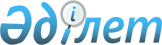 Об организации молодежной практики на 2011 год
					
			Утративший силу
			
			
		
					Постановление Толебийского районного акимата Южно-Казахстанской области от 25 октября 2011 года N 441. Зарегистрировано Управлением юстиции Толебийского района Южно-Казахстанской области 27 октября 2011 года N 14-13-94. Утратило силу в связи с истечением срока применения - письмо акимата Толебийского района Южно-Казахстанской области от 17 января 2012 года № 7-109      Сноска. Утратило силу в связи с истечением срока применения - письмо акимата Толебийского района Южно-Казахстанской области от 17.01.2012 № 7-109.

      В соответствии с подпунктом 5-7 статьи 7, статьей 18-2 Закона Республики Казахстан от 23 января 2001 года «О занятости населения» и Постановлением Правительства Республики Казахстан от 19 июня 2001 года № 836 «О мерах по реализации Закона Республики Казахстан от 23 января 2001 года «О занятости населения» акимат района  ПОСТАНОВЛЯЕТ:



      1. В соответствии с потребностью регионального рынка труда утвердить перечень работодателей на 2011 год согласно приложения для прохождения молодежной практики.



      2. Контроль за исполнением настоящего постановления возложить на заместителя акима района Бейсебаева Р.Е.



      3. Настоящее постановление вводится в действие со дня его первого официального опубликования.

 

      Аким района                                А. Тургымбеков

      Утвержден постановлением

      акимата Толебийского района

      от 25 октября 2011 года № 441       Перечень работодателей, организующих рабочие места для прохождения молодежной практики на 2011 год
					© 2012. РГП на ПХВ «Институт законодательства и правовой информации Республики Казахстан» Министерства юстиции Республики Казахстан
				№ п/нНаименования организацийСпециальностьКоличество организуемых рабочих местРазмер месячной заработнойплаты(тенге)Продолжительность молодежной практики в месяцах1Товарищество с ограниченной ответственностью «Реабилитационно-оздоровительный комплекс «Бирколик» Бухгалтерский учет и аудит12600021Товарищество с ограниченной ответственностью «Реабилитационно-оздоровительный комплекс «Бирколик» Медсестра12600021Товарищество с ограниченной ответственностью «Реабилитационно-оздоровительный комплекс «Бирколик» Медсестра12600021Товарищество с ограниченной ответственностью «Реабилитационно-оздоровительный комплекс «Бирколик» Фельдшер12600021Товарищество с ограниченной ответственностью «Реабилитационно-оздоровительный комплекс «Бирколик» Фельдшер12600021Товарищество с ограниченной ответственностью «Реабилитационно-оздоровительный комплекс «Бирколик» Программист12600022Товарищество с ограниченной ответственностью «Автоклуб «Шахнур»Автомеханик12600022Товарищество с ограниченной ответственностью «Автоклуб «Шахнур»Бухгалтерский учет и аудит12600022Товарищество с ограниченной ответственностью «Автоклуб «Шахнур»Юрист12600023Товарищество с ограниченной ответственностью  «Компания Фудмастер - Шымкент» Электрик12600023Товарищество с ограниченной ответственностью  «Компания Фудмастер - Шымкент» Управление автоматизированных систем12600024Товарищество с ограниченной ответственностью «С.Нурлан и К» Бухгалтерский учет и аудит12600024Товарищество с ограниченной ответственностью «С.Нурлан и К» Архитектор12600024Товарищество с ограниченной ответственностью «С.Нурлан и К» Земельное устройство12600024Товарищество с ограниченной ответственностью «С.Нурлан и К» Земельное устройство12600025Товарищество с ограниченной ответственностью «Толеби Пресс» Экономист12600025Товарищество с ограниченной ответственностью «Толеби Пресс» Учитель казахского языка и литературы12600025Товарищество с ограниченной ответственностью «Толеби Пресс» Финансист12600025Товарищество с ограниченной ответственностью «Толеби Пресс» Бухгалтерский учет и аудит12600026Филиал акционерного общество «АТФ-Банк» в городе Шымкент, ЦБО № 3 городе ЛенгерФинансист12600026Филиал акционерного общество «АТФ-Банк» в городе Шымкент, ЦБО № 3 городе ЛенгерБанковское дело12600026Филиал акционерного общество «АТФ-Банк» в городе Шымкент, ЦБО № 3 городе ЛенгерБухгалтерский учет и аудит12600026Филиал акционерного общество «АТФ-Банк» в городе Шымкент, ЦБО № 3 городе ЛенгерЭкономист12600027Товарищество с ограниченной ответственностью «Таu проект» Бухгалтерский учет и аудит12600027Товарищество с ограниченной ответственностью «Таu проект» Архитектор12600027Товарищество с ограниченной ответственностью «Таu проект» Земельное устройство12600027Товарищество с ограниченной ответственностью «Таu проект» Земельное устройство12600027Товарищество с ограниченной ответственностью «Таu проект» Земельное устройство12600028Товарищество с ограниченной ответственностью «Ак Маржан LTD» Инженер-технолог12600028Товарищество с ограниченной ответственностью «Ак Маржан LTD» Техник-технолог12600028Товарищество с ограниченной ответственностью «Ак Маржан LTD» Биотехнология12600028Товарищество с ограниченной ответственностью «Ак Маржан LTD» Бухгалтерский учет и аудит12600029Товарищество с ограниченной ответственностью «Бакыт и К» Бухгалтерский учет и аудит12600029Товарищество с ограниченной ответственностью «Бакыт и К» Экономист12600029Товарищество с ограниченной ответственностью «Бакыт и К» Финансист12600029Товарищество с ограниченной ответственностью «Бакыт и К» Стандартизация, сертификация и  метеорология126000210Производственный кооператив «Каскасу - 2» Стандартизация, сертификация и  метеорология126000210Производственный кооператив «Каскасу - 2» Агроном126000210Производственный кооператив «Каскасу - 2» Бухгалтерский учет и аудит126000210Производственный кооператив «Каскасу - 2» Бухгалтерский учет и аудит126000210Производственный кооператив «Каскасу - 2» Экономист126000210Производственный кооператив «Каскасу - 2» Ветеринар126000210Производственный кооператив «Каскасу - 2» Финансист126000211Товарищество с ограниченной ответственностью «Ақтау» Юрист126000211Товарищество с ограниченной ответственностью «Ақтау» Бухгалтерский учет и аудит126000211Товарищество с ограниченной ответственностью «Ақтау» Земельное устройство126000211Товарищество с ограниченной ответственностью «Ақтау» Агроном126000211Товарищество с ограниченной ответственностью «Ақтау» Земельное устройство126000212Клиника «Сулейменова» Стоматолог126000212Клиника «Сулейменова» Фельдшер126000212Клиника «Сулейменова» Сестринское дело126000213Товарищество с ограниченной ответственностью «Маржан-тіс и К» Стоматолог126000213Товарищество с ограниченной ответственностью «Маржан-тіс и К» Стоматолог126000213Товарищество с ограниченной ответственностью «Маржан-тіс и К» Сестринское дело126000214Товарищество с ограниченной ответственностью «Каскасу ЛТД и К» Бухгалтерский учет и аудит126000214Товарищество с ограниченной ответственностью «Каскасу ЛТД и К» Финансист126000214Товарищество с ограниченной ответственностью «Каскасу ЛТД и К» Экономист126000214Товарищество с ограниченной ответственностью «Каскасу ЛТД и К» Финансист126000215Акционерное общество «Толебийский районный узел связи» Бухгалтерский учет и аудит126000215Акционерное общество «Толебийский районный узел связи» Программист126000215Акционерное общество «Толебийский районный узел связи» Экономист126000215Акционерное общество «Толебийский районный узел связи» Финансист126000216Товарищество с ограниченной ответственностью «АЗАД»Сестринское дело126000216Товарищество с ограниченной ответственностью «АЗАД»Сестринское дело126000217Товарищество с ограниченной ответственностью «Аққұм-Астық» Бухгалтерский учет и аудит126000217Товарищество с ограниченной ответственностью «Аққұм-Астық» Стандартизация, сертификация и метеорология126000218Товарищество с ограниченной ответственностью «Толебийский автобусный парк»Экономист126000219Товарищество с ограниченной ответственностью «Куат» Финансист126000219Товарищество с ограниченной ответственностью «Куат» Бухгалтерский учет и аудит126000220Товарищество с ограниченной ответственностью «Бірлік» Газоэлектросварщик126000220Товарищество с ограниченной ответственностью «Бірлік» Программист126000220Товарищество с ограниченной ответственностью «Бірлік» Бухгалтерский учет и  аудит126000221Товарищество с ограниченной ответственностью «Толеби баспаханасы» Программист126000221Товарищество с ограниченной ответственностью «Толеби баспаханасы» Финансист126000222Товарищество с ограниченной ответственностью «Толеби Саулет-Курылыс» Строитель126000223Производственный кооператив «Асель» Продавец126000223Производственный кооператив «Асель» Экономист126000223Производственный кооператив «Асель» Бухгалтерский учет и аудит126000224Производственный кооператив «ҚАЗЫҒҰРТ» Финансист126000224Производственный кооператив «ҚАЗЫҒҰРТ» Бухгалтерский учет и аудит126000225Производственный кооператив «Аксай» Финансист126000225Производственный кооператив «Аксай» Экономист126000226Производственный кооператив «колхоз «БІРЛІК» Юрист126000226Производственный кооператив «колхоз «БІРЛІК» Экономист126000226Производственный кооператив «колхоз «БІРЛІК» Агроном126000226Производственный кооператив «колхоз «БІРЛІК» Бухгалтерский учет и  аудит126000227Производственный кооператив «Кок терек» Юрист126000227Производственный кооператив «Кок терек» Финансист126000227Производственный кооператив «Кок терек» Стандартизация, сертификация и метеорология126000227Производственный кооператив «Кок терек» Бухгалтерский учет и аудит126000228Товарищество с ограниченной ответственностью «Балмуздак» Бухгалтерский учет и аудит126000228Товарищество с ограниченной ответственностью «Балмуздак» Экономист126000229Товарищество с ограниченной ответственностью «Қапал-Батыр» Финансист126000229Товарищество с ограниченной ответственностью «Қапал-Батыр» Экономист126000230Товарищество с ограниченной ответственностью «Момынайтас» Программист126000230Товарищество с ограниченной ответственностью «Момынайтас» Бухгалтерский учет и аудит126000231Товарищество с ограниченной ответственностью «Момынай 2030» Юрист126000231Товарищество с ограниченной ответственностью «Момынай 2030» Бухгалтерский учет и аудит126000232Товарищество с ограниченной ответственностью «Жаңа жер-28» Экономист126000233Производственный кооператив «Береке» Бухгалтерский учет и аудит126000233Производственный кооператив «Береке» Юрист126000234Товарищество с ограниченной ответственностью «Сейдіраман ата» Бухгалтерский учет и аудит126000235Производственный кооператив «Ұйымшыл» Экономист126000235Производственный кооператив «Ұйымшыл» Финансист126000235Производственный кооператив «Ұйымшыл» Бухгалтерский учет и аудит126000236Товарищество с ограниченной ответственностью  «Агросервис - БМБ» Бухгалтерский учет и аудит126000237Производственный кооператив «Даурен» Юрист126000238Производственный кооператив «Бобей» Бухгалтерский учет и аудит126000239Производственный кооператив «Акбулак» Бухгалтерский учет и аудит126000240Производственный кооператив «Бадам - 2004» Юрист126000241Производственный кооператив «Аман-1» Бухгалтерский учет и аудит126000241Производственный кооператив «Аман-1» Юрист126000241Производственный кооператив «Аман-1» Юрист126000241Производственный кооператив «Аман-1» Бухгалтерский учет и аудит126000241Производственный кооператив «Аман-1» Финансист126000242Товарищество с ограниченной ответственностью «АЛИШЕР НАВОИ 2002» Бухгалтерский учет и аудит126000243Производственный кооператив «Женіс»Бухгалтерский учет и аудит126000243Производственный кооператив «Женіс»Экономист126000243Производственный кооператив «Женіс»Финансист126000243Производственный кооператив «Женіс»Ветеринар126000244Товарищество с ограниченной ответственностью «Көксәйек»Бухгалтерский учет и аудит126000245Производственный кооператив «Кудайбак-Ата» Бухгалтерский учет и аудит126000246Производственный кооператив «Когалы» Бухгалтерский учет и аудит126000246Производственный кооператив «Когалы» Бухгалтерский учет и аудит126000247Товарищество с ограниченной ответственностью «Куандык» Бухгалтерский учет и аудит126000247Товарищество с ограниченной ответственностью «Куандык» Юрист126000248Производственный кооператив «Кенесарык» Финансист126000249Производственный кооператив «Нурата» Государственного и местного управления126000250Производственный кооператив «Ынтымак» Юрист126000251Производственный кооператив «Аксу-Балдыберек» Экономист126000251Производственный кооператив «Аксу-Балдыберек» Бухгалтерский учет и аудит126000252Корпорация «Атамекен» Экономист126000253Крестьянское хозяйство «Асел» Бухгалтерский учет и аудит126000254Товарищество с ограниченной ответственностью «Қала безендіру» Дизайнер126000254Товарищество с ограниченной ответственностью «Қала безендіру» Экономист126000254Товарищество с ограниченной ответственностью «Қала безендіру» Юрист126000255Товарищество с ограниченной ответственностью «Сигма LTD»Экономист126000256Товарищество с ограниченной ответственностью «Редакция районной общественно-политической газеты «Төлеби туы» Учитель казахского языка и  литературы126000256Товарищество с ограниченной ответственностью «Редакция районной общественно-политической газеты «Төлеби туы» Педагог-психолог126000256Товарищество с ограниченной ответственностью «Редакция районной общественно-политической газеты «Төлеби туы» Журналист126000257Товарищество с ограниченной ответственностью «Ленгер су коры маркетинг»Финансист126000257Товарищество с ограниченной ответственностью «Ленгер су коры маркетинг»Бухгалтерский учет и  аудит126000257Товарищество с ограниченной ответственностью «Ленгер су коры маркетинг»Стандартизация, сертификация и метеорология126000258Акционерное общество Национальная компания «Казақстан теміржолы» железнодорожная станция ЛенгерЮрист126000258Акционерное общество Национальная компания «Казақстан теміржолы» железнодорожная станция ЛенгерСтандартизация, сертификация и метеорология126000259Товарищество с ограниченной ответственностью «Толебийский центр по подписки на газеты и журналы» Учитель казахского языка и  литературы126000259Товарищество с ограниченной ответственностью «Толебийский центр по подписки на газеты и журналы» Учитель казахского языка и  литературы126000259Товарищество с ограниченной ответственностью «Толебийский центр по подписки на газеты и журналы» Преподаватель начальных классов126000259Товарищество с ограниченной ответственностью «Толебийский центр по подписки на газеты и журналы» Психолог126000259Товарищество с ограниченной ответственностью «Толебийский центр по подписки на газеты и журналы» Психолог1260002ВСЕГО1507800